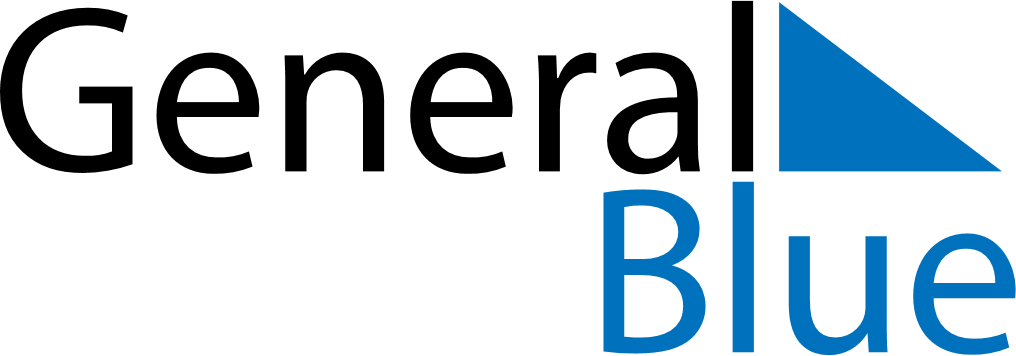 January 2026January 2026January 2026Isle of ManIsle of ManMONTUEWEDTHUFRISATSUN1234New Year’s Day5678910111213141516171819202122232425262728293031